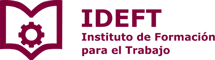 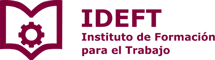 NOMBRECARÁCTER EN EL COMITÉ DE ÉTICACORREO ELECTRÓNICOFIRMALorena Torres Ramos Presidentelorena.torres@ideft.edu.mx Erandi Sánchez FloresSuplenteerandi.sanchez@ideft.edu.mx Mirna Mildred Romero HernándezSecretario Ejecutivomirna.romero@ideft.edu.mx Alberto Manuel Enciso Rodríguez (Dir. Administrativa)Vocal Titularalberto.enciso@ideft.edu.mx Rosa Elena Rojas Mojica       Vocal Suplenterosa.rojas@ideft.edu.mx Laura Irene Becerra Padilla (Dir. Técnica Académica)Vocal Titularlaura.becerra@ideft.edu.mx Lizeth Victoria Macías MartínezVocal Suplentelizeth.macias@ideft.edu.mx Esteban Lucatero Magaña (Dir. Planeación)Vocal Titularesteban.lucatero@ideft.edu.mx Olga Nayeli Delgadillo OlveraVocal Suplenteolga.delgadillo@ideft.edu.mx Rafael Gallegos Zepeda (Dir. Vinculación)Vocal Titularrafael.gallegos@ideft.edu.mx 